بكالوريوس هندسة مدنية/جامعة بغداد1996ماجستير هندسة مدنية/جامعة بغداد1999دكتوراه هنسة مدنية/انشاءات/جامعة موسكو الحكومية للهندسة المدنية2005تدريسي في قسم الهندسة المدنية منذ 2005 و لحد الان، حصل على لقب الاستاذية عام 2018.رئيس تحرير مجلة ديالى للعلوم الهندسية منذ 2016 ولحد الان:https://djes.info/index.php/djesرئيس قسم الهندسة المدنية منذ 2019 و لحد الانرئيس لجنة ترقيات الهندسة في جامعة ديالى (سابقا)رئيس لجنة تدقيق البحوث المركزية (سابقا)عضو لجنة خبراء الهندسة المدنية (سابقا)مدير التخطيط و المتابعة في كلية الهندسة/جامعة ديالى (سابقا) البحث علمي:https://scholar.google.com/citations?user=wT4Sr2cAAAAJ&hl=enسيرة ذاتية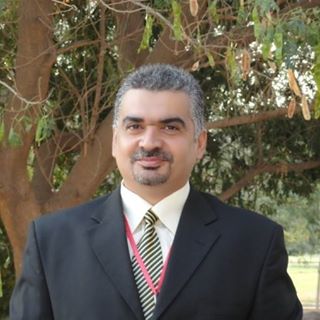 خطاب سليم عبدالرزاقالاسم1974 / بغدادالتولدعراقي الجنسيةقسم الهندسة المدنية / كلية الهندسة / جامعة ديالىالعنوان الوظيفي07711614714الهاتفdr.khattabsaleem@yahoo.comالايميل